КГКУ «ЦЗН ЗАТО города Железногорска» совместно с предприятиями города  проводит ярмарку вакансий. Ярмарка вакансий состоится  22 августа 2019 года в 11 часов  в информационном зале ЦЗ по адресу:Пионерский проезд, д. 6.В программе ярмарки: -встреча с представителями  предприятий,  -собеседование с претендентами на вакансии:- диспетчер- продавец- повар- официант- бармен- кассир- электромонтажник-электромонтер-кровельщик- отделочник- маляр- каменщик- токарь- формовщик- слесарь-сантехник- машинист крана- мастер участка- начальник участка- полицейскийПриглашаем всех желающих!справки по телефону: 75-22-14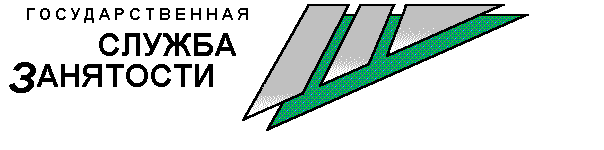 